Tá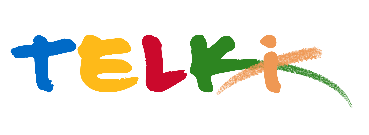 Telki Község Önkormányzata2089 Telki, Petőfi u.1.Telefon: (06) 26 920 801E-mail: hivatal@telki.huwww.telki.huELŐTERJESZTÉS A KÉPVISELŐ-TESTÜLET 2022. november 14-i rendes ülésére Beszámoló a közterület-felügyelet munkájárólA napirendet tárgyaló ülés dátuma: 			2022.11.14.A napirendet tárgyaló ülés: 				Képviselő-testület Előterjesztő: 						Deltai Károly polgármesterAz előterjesztést készítette: 				dr. Lack Mónika jegyző		 A napirendet tárgyaló ülés típusa: 			nyílt / zárt A napirendet tárgyaló ülés típusa:			rendes / rendkívüliA határozat elfogadásához szükséges többség típusát: egyszerű / minősített A szavazás módja: 					nyílt / titkos 1.Előzmények, különösen az adott tárgykörben hozott korábbi testületi döntések és azok végrehajtásának állása:-2. Jogszabályi hivatkozások: 3.Költségkihatások és egyéb szükséges feltételeket, illetve megteremtésük javasolt forrásai:--4. Tényállás bemutatása: rak drasztikus emelkedése miatti önkormányzatiemelkedése miatti Telki községben 2008.óta működik önálló közterület felügyelet. Míg a környező településen jellemzően a Budakörnyéki Önkormányzat Társulás keretében látják el a közterület-felügyeletet, addig Telkiben a közterület-felügyelet Telki Község Polgármesteri Hivatalának belső szervezeti egységeként működik.Telki község Önkormányzata 15/2008./VII.23./ önkormányzati rendeletében szabályozta a  közterület-felügyelet működéséről és működésének egyes kérdéseiről szóló szabályokat.Telki közterület - felügyelő a Polgármesteri Hivatal alkalmazottjaként köztisztviselőként teljes állásban van foglalkoztatva. Munkáját a hivatal általános munkarendjétől eltérően havi beosztás alapján változó időbeosztással hétközben és hétvégés is ellátja.Munkáját a jegyző és a polgármester irányítása mellett végzi. Munkájáról a képviselő-testület részére évente beszámolót készít.Telki, 2022. november 10.										Deltai Károly										polgármesterHatározati javaslatTelki község Önkormányzat Képviselő-testülete
…/2022. (XI.    ) Öh. sz. határozataBeszámoló a közterület-felügyelet munkájárólA képviselő-testület úgy határozott, hogy a Közterület-felügyelet  munkájáról szóló beszámolót elfogadja.Határidő: azonnalFelelős: JegyzőBeszámolóa közterület-felügyelet működéséről2021.október- 2022. szeptember időszakra vonatkozóanA fent feltüntetett beszámolóval érintett időszakban sokat változtak a munkámat segítő információk. A régiek tárgytalanok lettek, viszont sok új, a kialakult problémáért felelős személyek elérhetőségét sikerült megszereznem, ami a feladataim ellátását pozitívan előmozdítja, így sok szabályszegés hamar és eredményesen továbbra is megoldódik. Személyes intézkedéseimnek köszönhetően, több ügyféllel jó kontaktust tudtam kialakítani. Amikor nem vagyok szolgálatban, számtalan esetben felveszem otthonomban a hivatali telefont, ezért mire legközelebb jövök dolgozni, a rendellenesség meg is szűnik. A szolgálati feladataim ellátása során nagy segítséget jelent a tulajdonosok, cégvezetők elérhetőségeinek az ismerete.        a) Közterületek rendben tartása és tűzgyújtás: Tapasztalataim szerint még mindig jelentős odafigyelést tapasztalok az ingatlantulajdonosok részéről a közterületek rendben tartásával kapcsolatban. Sokan jogkövetőek lettek, mert fél évtizedes munkám alatt tudják, hogy folyamatosan ellenőrzöm a közterületek rendeltetésszerű használatát, sokakkal pedig már személyesen is találkoztam valamilyen régebben elkövetett szabályszegés miatt.   Általánosságban elmondható, hogy az első felszólítást követően az ingatlantulajdonosok gondoskodnak az ingatlanaik előtti közterületek rendbetételéről és gyommentesítéséről. Tűzgyújtással kapcsolatban az idén még egyetlen alkalommal sem jött lakossági bejelentés, köszönhetően az elmúlt évek ilyen irányú szabályszegések gyors és hatékony lereagálásának. Azonban, ha adódnak   ilyen cselekmények, a helyszínen azonnal intézkedek. Általában egy figyelmeztetés elég ahhoz, hogy a tiltott tevékenységeket rögtön abbahagyják, azonban kellett már feljelentést is alkalmaznom. Lakossági bejelentéseket is kapok, ilyenkor is a fent említettek szerint járok el. Nem volt még olyan esetem, ami megoldatlan maradt volna így örömmel tapasztalom a visszaellenőrzések alkalmával, hogy a közterületet helyreállították vagy a szükséges engedélyeket megkérték. b) Ellenőrzések: Járőrözéseimet a település területére kiterjedően, naponta egy helyen többször is megjelenve, valamint külön jegyzői és polgármesteri utasításban leírtaknak megfelelően végzem. Szabálytalanság vagy jogsértés esetén az annak megfelelő mértékű intézkedést alkalmazom. Törekszem arra, hogy először a határidős, hátrányos következménnyel nem járó, intézkedéseket érvényesítsem. Ezekben az esetekben megkeresem személyesen a tulajdonost, vagy telefonon veszem fel vele a kapcsolatot, mielőtt a problémából ügy keletkezne, az mielőbb tevőlegesen megoldódjon. Eredményként elmondható, miszerint határidős felszólításaimnak mindenki eleget tett.Járőrözési tevékenységeim további ismertetése:  · A reggeli órákban, többször megjelenek az iskola, és az óvoda környékén és ellenőrzöm a mozgás korlátozott parkolót és a megállni tilos útszakaszt, a dohányzást tiltott helyen, valamint, ha sok gépkocsi van egyszerre mozgásban, segítem a forgalom gyors és biztonságos lefolyását.· A délutáni, kora esti órákban a kevésbé frekventált területeken ( extrém sportpark, iskola előtti pagoda) az esetleges rongálások, randalírozások elkerülése érdekében  gyakrabban ellenőrzők. 2021. október és december közötti időszak, valamint 2022. május és napjainkig tartó időszakokra ez a tevékenység számomra állandósult. Polgármester Úrral tartott megbeszélés szerint egész nyáron eltolt (éjszakába nyúló ) és főleg hétvégi napokon jártam dolgozni , minek eredményeként csökkenő tendenciát mutatott a deviáns elkövetések száma . Mostanáig annyira megszokták a jelenlétemet a fiatalok, hogy amikor meglátnak, vagy a buszra szállnak fel csapatostul, vagy egyszerűen többen eltávoznak a parkból is mert jelenlétem miatt nem (akarják), tudják csinálni elképzelt dolgaikat. A Muskátli játszótéren is nem egyszer intézkedtem az ott levő játékok rendellenes használataival kapcsolatban, különböző létszámú és összetételű társaságokkal szemben.    A közterület-felügyelet feladatköreit és munkavégzésének rendjét szolgálati szabályzat rendezheti vagy a közterület-felügyeletről szóló 1999. évi LXIII. törvény 1. § (7) bekezdése alapján a képviselő-testület a szervezeti és működési szabályzatában, illetőleg - a szabályzattal együtt elfogadott - hivatali ügyrendben határozhatja meg a felügyelet szervezeti formáját, a felügyelet, illetőleg a felügyelő feladatait. A felügyelő feladatait beosztása szerint látja el. · Az elmúlt évekhez hasonlóan most is alkalmazkodom a hétvégeken tartott munkavégzések végrehajtására is. Ellenőrzéseket végzek a hétvégi zaj-és rezgésvédelmi szabályok betartása érdekében. · Lehetőségekhez mérten részt veszek és jelenlétemmel biztosítom a település különböző rendezvényeinek zavartalan lebonyolítását. c) Közterület-használat: Közterület engedély nélküli használatával kapcsolatban felszólításomat követően jellemzően megkérik az engedélyeket, befizetik a pénzt is, amiről én értesülök, így az intézkedések nem jutnak el a bírság kiszabásáig. Általában építési anyagokat, konténert tárolnak az ingatlanuk környéki közterületeken a tulajdonosok. Amennyiben az engedélyt viszont nem kérik meg vagy a hivatalt megillető pénzösszeget nem fizetik be, helyszíni bírság kiszabását alkalmazom, illetve a feljelentést. A behajtási engedélyek megkérései díjmentessé váltak márciusban. Sokan hívtak, hívnak is miatta, azonban mindenkit tájékoztattam, hogy a tábláknál levő engedély nélküli behajtás, szabálysértési eljárást von maga után , így azt meg kell kérni , még ha nincs is díjfizetési kötelezettség  az önkormányzat felé . Juhász Krisztina kolléganőm folyamatosan tájékoztat és másolatot ad az engedélyek kiadásáról. Elégedetten tapasztalom a szép számú, kiadott engedélyeknek a meglétét.   d) Együttműködés: · Egyeztetést kezdeményeztem a helyi Polgárőséggel és a körzeti megbízottal a szolgálati beosztás adta keretek között a közös járőri tevékenység végzésére. Az elmúlt években tartott rendszeres, kivétel nélküli személyes helyszíni intézkedések eredményeként, a lakosság velem szembeni együttműködése kiváló. Megszokták jelenlétemet, akik célom elérését megvalósítva nem követnek el újabb rendeltetéstől eltérő használatot és erre a magatartásra ismerősüket is ösztönzik, így segítve munkámat. Nem egyszer mikor nem dolgozom és felveszem a telefont tájékoztatnak, hogy a felszólításomat tudomásul véve, már a megbeszélt határidő letelte előtt rendezték a hiányosságokat, amiről az intézkedésem szólt feléjük. Különösen jól esik, hogy többen, ha járőrözés közben meglátnak és intéssel fejezik ki üdvözletüket személyemre irányulóan.   · Alkalmanként bejárást végzek Hoós Péter műszaki ügyintézővel. Az ellenőrzések célja, a közös feladatok hatékony megoldása, egymás segítése az esetlegesen felmerülő problémáknál. Ezen kívül, ha a munkafeladatom megkívánja, napi szinten tartom a kapcsolatot a fent említett kollégával. e) Adatok, végrehajtás, bírságok további jogi sorsa: · 2021. október hónaptól, 2022. szeptember hónap végéig a munkám során az alábbi intézkedéseket tettem:274 darab intézkedést eszközöltem ki Telki területén, különböző szabálytalanságok miatt.  Ezek közt a szabálytalanságok közt egyebekben szerepel a gépjárművel elkövetett kisebb fokú szabálysértés, valamint helyi rendelet szerinti szabályszegések, közterület jogtalan használata, valamint a közösségi együttélés szabályainak a megsértése. -A környezetvédelemmel kapcsolatos szabályok megsértése: 52 eset-Közterületek rendeltetéstől eltérő használata:  16 eset-Kedvtelésből tartott állatok tartásával kapcsolatos szabályszegések:  9 eset -Közutakra történő behajtás szabályainak megsértése:  ----Zaj és rezgésvédelemmel kapcsolatos szabályok megsértése: 3 eset  -Kressz szabálysértések: 5 eset-Dohányzással és egyéb ( pagoda + más helyszínek )  szabályok megsértése :127 fő ( sokszor több fős társaságokkal szembeni intézkedés )  -Üzemképtelen gépkocsik szabálytalan elhelyezése: 8 eset -Hirdetmények szabálytalan elhelyezése: 2 eset-Üres telkek és közterületeik: 41 eset Összesen: 263 db határidős és azonnali felszólítás Járvány üggyel kapcsolatos felszólítások: ---  11 db feljelentésMindösszesen: 274 db intézkedésA helyi rendeletekben foglalt szabályok megsértése miatt kivetett közigazgatási bírság összege az önkormányzat bevétele.Kérem beszámolóm szíves elfogadását.Telki, 2022. november 07.										    Kovács Péter										közterület-felügyelő